Name  ____________________________	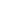 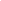 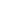 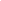 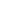 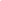 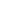 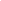 Additional Notes: